EUSKARA ERRONKAKRETOS DE EUSKERAHAUR HEZKUNTZA – EDUCACIÓN PRIMARIA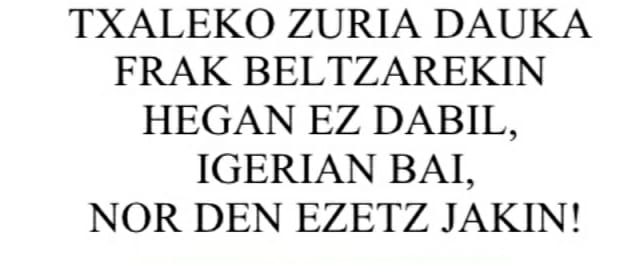 LEHEN HEZKUNTZA 1-2  EDUCACIÓN PRIMARIA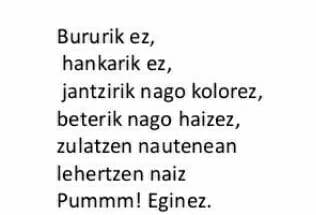 LEHEN HEZKUNTZA 3-4. EDUCACIÓN PRIMARIA 3-4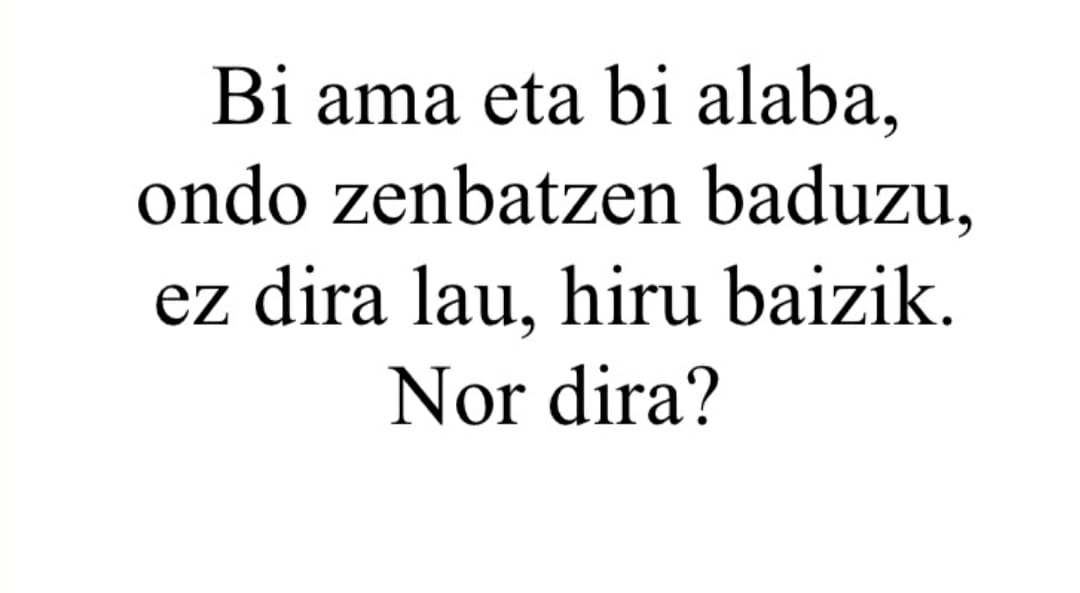 LEHEN HEZKUNTZA 5-6 EDUCACIÓN PRIMARIA 5-6 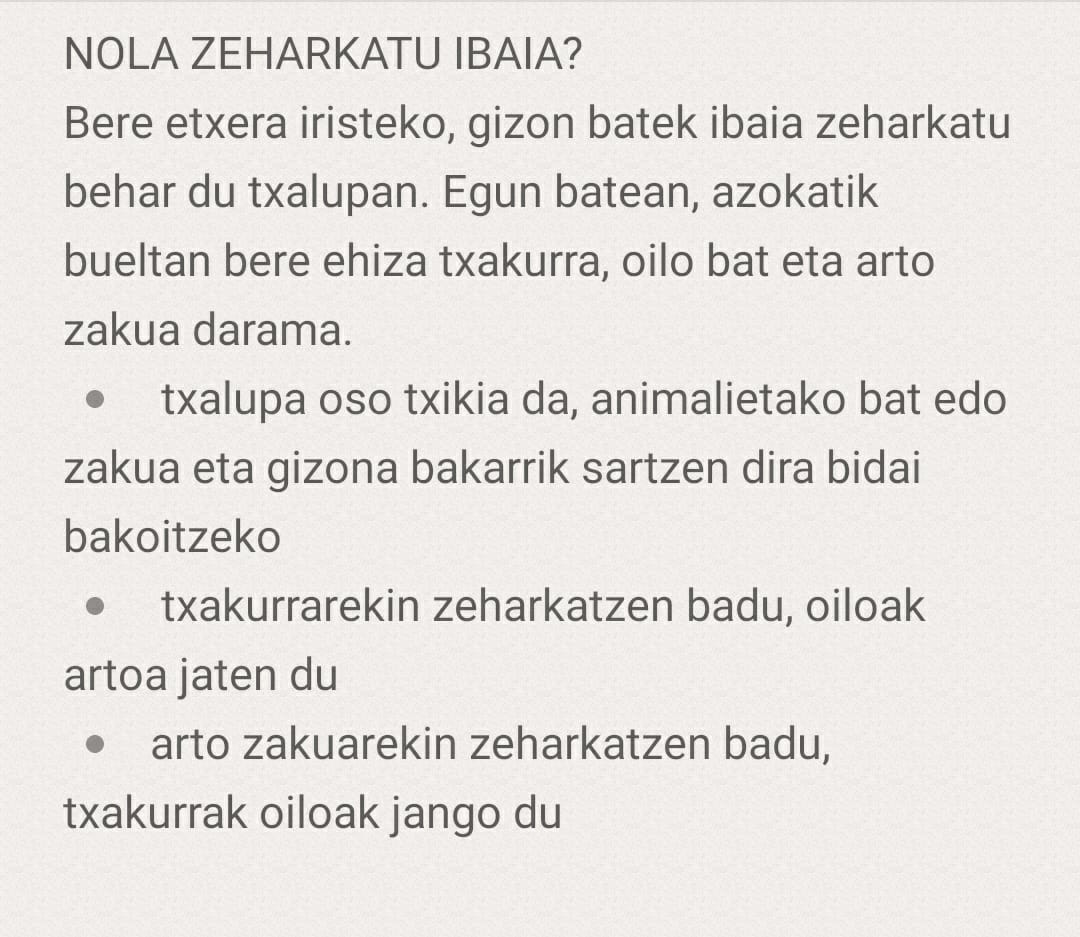 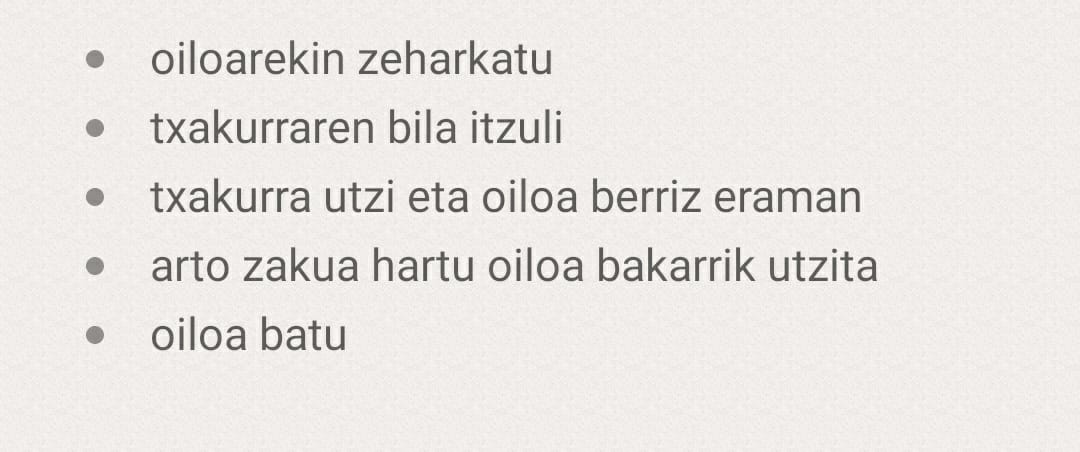 